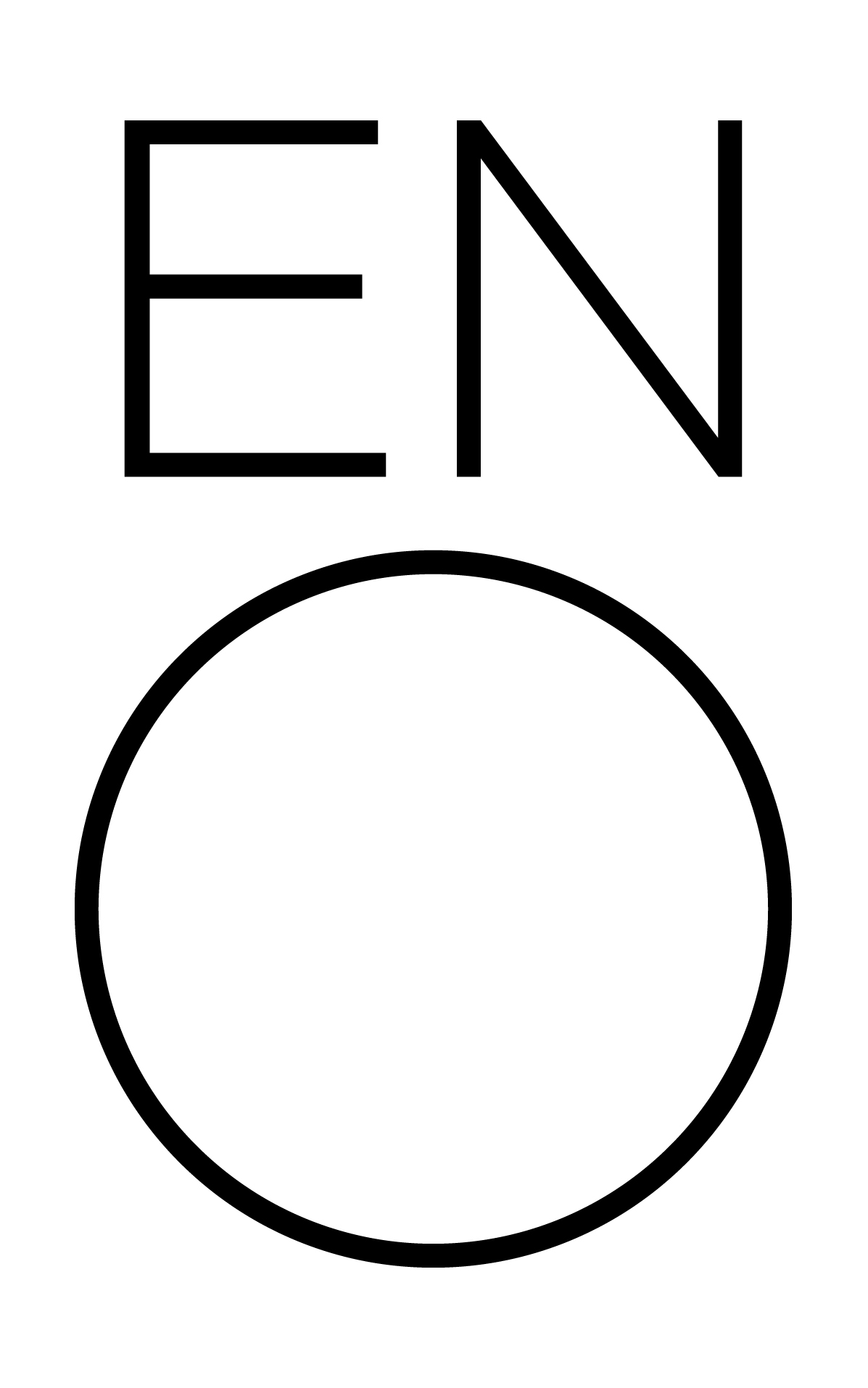 Orchestra of English National OperaApplication for the position of Sub-Principal Flute/PiccoloPLEASE DO NOT ATTACH A CV TO THIS APPLICATIONIf using pen, please write in black ink and use block capitalsPlease do not put your name on this form, you only need to list your personal details on the equal opportunities form. RELEVANT QUALIFICATIONS AND TRAININGPERMANENT/FIXED TERM EMPLOYMENT HISTORYFREELANCE/PROFESSIONAL ENGAGEMENTSPlease list in order of the orchestra with whom you work most frequently.OTHER RELEVANT PROFESSIONAL EXPERIENCEPlease use this section to give brief details of any other professional experience you feel may be relevant to your application.  This may include solo engagements, chamber music and education work.REFEREESPlease provide details of two referees and state in what capacity you know them.  ENO will only contact referees with the candidate’s consent.  By submitting this form I confirm that, to the best of my knowledge, the information provided is correct and give consent for English National Opera to hold and process this information in accordance with the Data Protection Act 1998.  For office use onlyFor office use onlyYearInstitutionQualificationDates EmployedEmployerPosition/SeatDatesOrchestraPosition/SeatName:Name:Address:Address:Telephone:Telephone:Email:Email:Occupation:Occupation:Years known to you:Years known to you:Signature:Date: